Детский сад – это новое окружение, новая обстановка, новые люди. Адаптацией принято называть процесс вхождения ребенка в новую среду и привыкание к ее условиям. Адаптация в условиях ОО нужно рассматривать как процесс приспособления функций организма ребенка к условиям существования в группе сверстников. 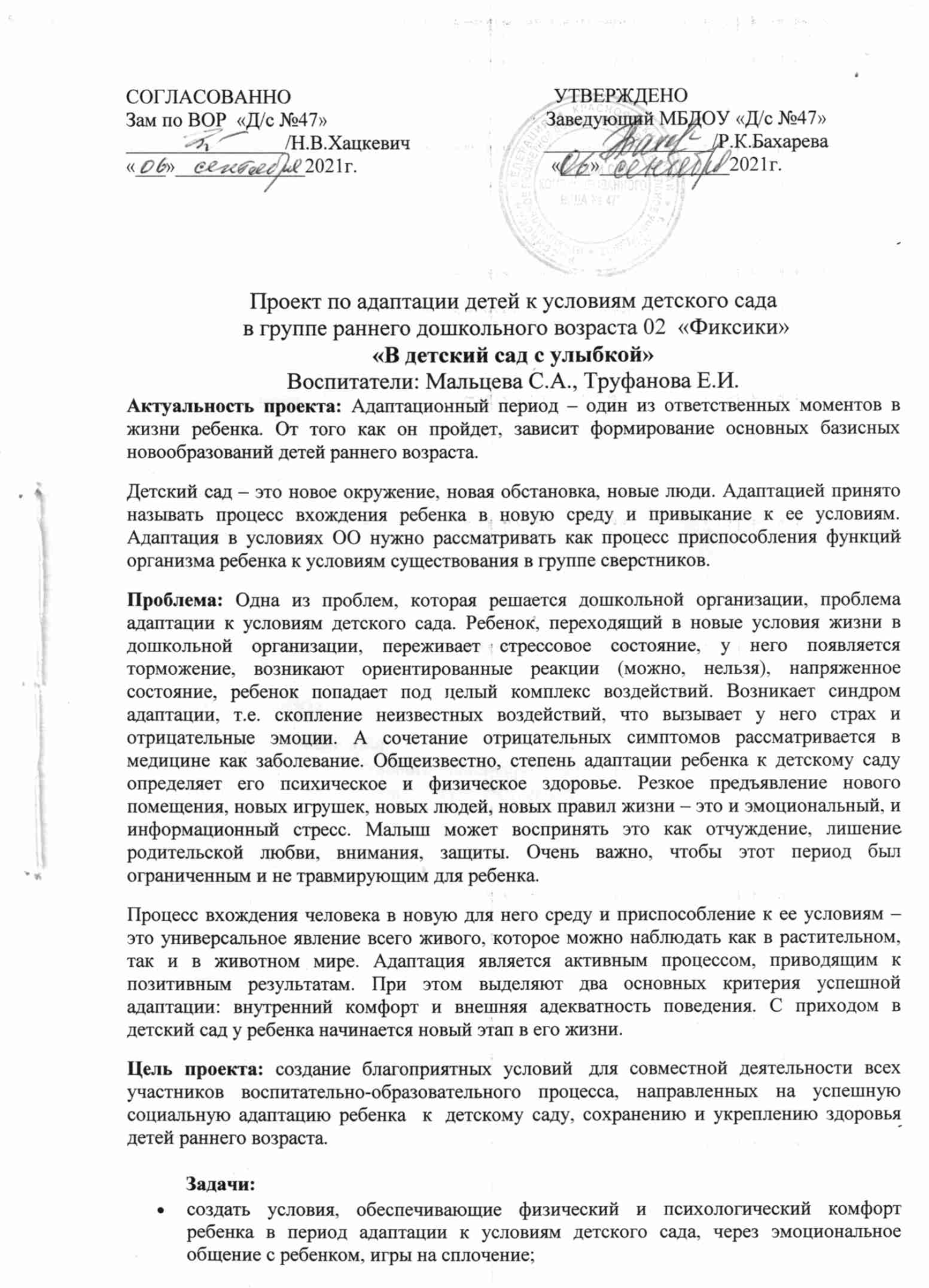 Проблема: Одна из проблем, которая решается дошкольной организации, проблема адаптации к условиям детского сада. Ребенок, переходящий в новые условия жизни в дошкольной организации, переживает стрессовое состояние, у него появляется торможение, возникают ориентированные реакции (можно, нельзя), напряженное состояние, ребенок попадает под целый комплекс воздействий. Возникает синдром адаптации, т.е. скопление неизвестных воздействий, что вызывает у него страх и отрицательные эмоции. А сочетание отрицательных симптомов рассматривается в медицине как заболевание. Общеизвестно, степень адаптации ребенка к детскому саду определяет его психическое и физическое здоровье. Резкое предъявление нового помещения, новых игрушек, новых людей, новых правил жизни – это и эмоциональный, и информационный стресс. Малыш может воспринять это как отчуждение, лишение родительской любви, внимания, защиты. Очень важно, чтобы этот период был ограниченным и не травмирующим для ребенка.Процесс вхождения человека в новую для него среду и приспособление к ее условиям – это универсальное явление всего живого, которое можно наблюдать как в растительном, так и в животном мире. Адаптация является активным процессом, приводящим к позитивным результатам. При этом выделяют два основных критерия успешной адаптации: внутренний комфорт и внешняя адекватность поведения. С приходом в детский сад у ребенка начинается новый этап в его жизни.Цель проекта: создание благоприятных условий  для совместной деятельности всех участников воспитательно-образовательного процесса, направленных на успешную социальную адаптацию ребенка  к  детскому саду, сохранению и укреплению здоровья детей раннего возраста.Задачи:создать условия, обеспечивающие физический и психологический комфорт ребенка в период адаптации к условиям детского сада, через эмоциональное общение с ребенком, игры на сплочение;развитие игровых навыков взаимодействия детей друг с другом с учетом возрастных и индивидуальных особенностей каждого ребёнка, через дидактические и подвижные игры;повышать уровень компетенции родителей (законных представителей), в вопросах адаптации ребенка к условиям детского сада и мотивировать на новые уровни взаимодействия и сотрудничества с сотрудниками детского сада, через индивидуальные беседы и консультации.Сроки реализации: 01.09.2021г. – 30.12.2021г.Участники проекта: дети раннего дошкольного возраста 2-3 года, поступающие в  детский сад, педагоги, родители (законные представители).Тип проекта: социальный, информационно-практико-ориентированный.Основные направления проекта:Знакомство и успешная адаптация к детскому саду детей  их родителей (законных представителей);Формирование навыков общения ребенка со сверстниками и взрослыми;Вовлечение родителей (законных представителей) в совместную с детьми и педагогами деятельность.Ожидаемый результат:Легкая адаптация ребенка группы, сохранение чувства защищенности и доверия, сокращение срока адаптации к условиям дошкольного образования;Снижение заболеваемости у детей в период адаптации к детскому саду;Информирование родителей (законных представителей) об особенностях адаптации каждого ребенка на основе листов адаптации;Становление партнерских, доверительных отношений между ОО и семьями воспитанников.Этапы проекта:Организационный этап:Составление перспективного плана мероприятий проекта:Подбор методической, художественной литературы, иллюстрационных материалов, дидактических игр;Пополнение предметно – развивающей среды группы раннего возраста (игрушки-каталки, пирамидки, крупный лего-конструктор, машинки, куклы, звучащие игрушки, шнуровки, крупные пазлы, фигурки животных);Разработка информационного материала для родительского уголка о проведении проекта «В детский сад с улыбкой».Основной этап: реализация проекта в соответствии с планом.Итоговый этап:Анализ проведенной работы;Успешная адаптация.Задачи работы с родителями:Формирование положительного настроя при поступление в детский сад.Снижение эмоционального напряжения и тревоги.Просвещение родителей по вопросам подготовки ребенка к посещению ОО.Формы работы с родителями:Индивидуальные беседы и он-лайн консультирование родителей, в целях повышения психолого – педагогической компетенции родителей в вопросах воспитания, обучения и развития детей раннего дошкольного возраста в период адаптации.Анкетирование родителей – изучение особенностей каждого ребенка, уровня адаптации и удовлетворенности родителей работой ДОО.Размещение памяток, информационных листов об особенностях данного возраста на информационном стенде в приемной группы.План проектаПополнение развивающей предметно – пространственной среды в игровых центрахпериодсодержаниеответственныесентябрьЭкскурсия родителей по ДОО, знакомство с групповым помещением и воспитателями;Анкета для родителей особенности моего ребенка,;Памятка для родителей «Особенности адаптации в ясельной группе», «Готовимся к первому дню»;«Вместе весело», «Обнималки», «Домик настроения» - развитие эмоционального общенияПотешки: «киска, киска брысь!....»«Как у нашего кота …»«Петушок, петушок…»«Ладушки, ладушки…»«Пошел котик под мосток …..» - вызвать у ребенка желание слушать, участвовать в рассказывании.Игры: «Иди ко мне», «Найди дружка», «Дай ручку», «Поезд и вагончики», «Ручеек» - вызвать желание общаться друг с другом и со взрослыми.сказкотерапияСтихи А.Барто,Прогулка – приучать детей гулять на площадки, разнообразить их двигательную активность, дать представление о растительном мире на участке.Подвижные игры на прогулке подбираются по ситуации.Педагог – психологвоспитателиоктябрьКонсультация для родителей «Как помочь малышу адаптироваться к детскому саду», «Как скоро ребенок привыкнет к саду», «Советы психолога на период адаптации»;Формирование культурно-гигиенических навыков: «Убираем вещи в шкафчик», «Непослушные штанишки», «Учимся мыть ручки сами».д/и:«Теремок» речь с движениямиИгровая деятельность:Потешки «Ай, качи-качи-качи…!»«Кот на печку пошел…»Игры: «Догони зайчика», «Лошадки», «Кошки и цыплята», «Автомобили»Пальчиковая игра: «Твои пальчики»Русские народные сказки «Колобок», «Репка», С.Михалков «А что у вас?», «Про мимозу», «Песенка друзей».Прогулка – приучать детей гулять только на своем участке, рассматривать цветы, деревья, играть с песком, строить тортики из формочек, игры с машинками.Подвижные игры на прогулке подбираются по ситуации.Педагог-психологвоспитателиноябрьКонсультации «Развитие общения в семье», «Роль игры в адаптационный период», «Искусство запрещать».Формирование культурно-гигиенических навыков: «Учимся закатывать рукава, когда моем ручки», «Правильно сидеть за столом, держать ложку, есть аккуратно»Игры-имитации:«Идет бычок качается», «Наша Таня громко плачет», «Слон», «Уронили Мишку на пол», «Зайку бросила хозяйка», «Идет коза рогатая», «Сорока-ворона».Сказка «Как коза избушку построила»(обр М.Булатова), Л.Пантелеев «Как поросенок говорить научился».Игровая деятельность:П/и: «Поймай пузырь», «Ладушки-ладошки», «Надувайся пузырь», «Догонялки», «Мишка по лесу гулял».Музыкальная игра: «Хоровод с Мишкой» Сказкотерапия.Прогулка – приучать детей гулять только на своем участке, рассматривать изменения в природе, рисование мелками, игры с мячами, кеглями.Подвижные игры на прогулке подбираются по ситуации.Педагог-психологВоспитателиМуз.руководитель декабрьКонсультация: «Возрастные особенности детей раннего возраста»Формирование культурно-гигиенических навыков: «Убираем игрушки в свой домик», «Выворачиваем одежду, натягиваем штанишки»;Театрализованные игры:«Теремок»,«Курочка Ряба»Д/и: «Угощение для игрушек»2.   «Построй пирамидку»«Чудесный мешочек»Сказкотерапия.Игровая деятельностьСтихотворение «Мы слепили снежный ком»Потешки: «Зайка серенький сидит…», «Котя, котенька, коток…».Игры: «Лиса и зайцы», «Найди где звенит», «Заморожу», «Догони зайчика», «Лошадки», «Кошка и цыплята», «Догони мяч», «Передай мяч», «Поймай снежинку», «Где пищит мышонок». Звучащие игры: «Шуршалки», «Звенелки», «Стучалки»;Ситуативный разговор «Детский сад – наш дом родной».Новогодний праздник.Прогулка – приучать детей гулять только на своем участке, рассматривать изменения в природе, учимся лопатками убирать снег.Подвижные игры на прогулке подбираются по ситуации.Итоги адаптации. Индивидуальные беседы и консультации, анкетирование родителей по удовлетворенности.Педагог-психологВоспитателиМуз.руководительЭкспозиции, оформлениеЦентры, игры, пособия,  (приобретение, обновление)«Наши эмоции» - экспозиция смайликовЦентр настроения «Домик настроения»«Животные потешек» - коллективная работаФигурки животных«Волшебные звуки» выставка работПополнение музыкального центраКартотека потешек, пальчиковых игр для детей раннего возраста.Картотека дидактических и подвижных игр для детей раннего возраста.Копилка консультаций для воспитателей, специалистов, родителей.Картотека потешек, пальчиковых игр для детей раннего возраста.Картотека дидактических и подвижных игр для детей раннего возраста.Копилка консультаций для воспитателей, специалистов, родителей.игрушки-каталки, пирамидки, крупный лего-конструктор, машинки, куклы, звучащие игрушки, шнуровки, крупные пазлы,игрушки-каталки, пирамидки, крупный лего-конструктор, машинки, куклы, звучащие игрушки, шнуровки, крупные пазлы,